Игра «Один-много»Измени слова по образцу: поезд - поезда, /много чего?/ - поездов,
трамвай - трамваи, /много чего?/ - ... ,  велосипед - ..... /много чего?/ - ..., троллейбус - .... /много чего?/ - ...,  автобус - ..., /много чего?/ - ..., такси - такси, /много чего?/ - такси, самосвал - …, /много чего?/-…, вертолет - …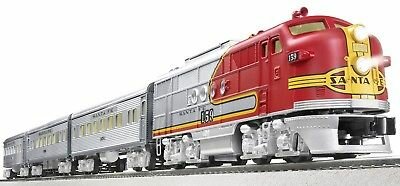 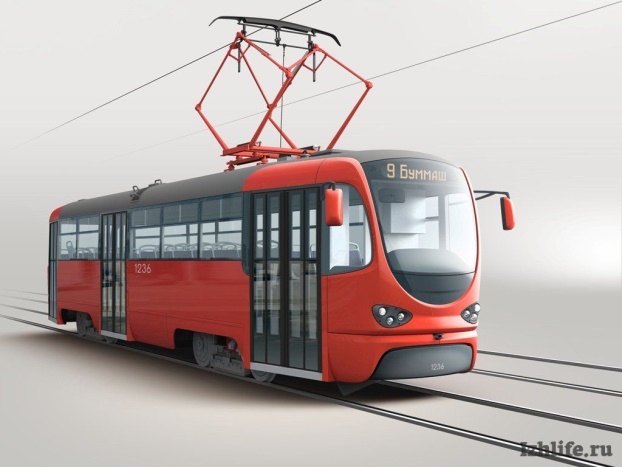 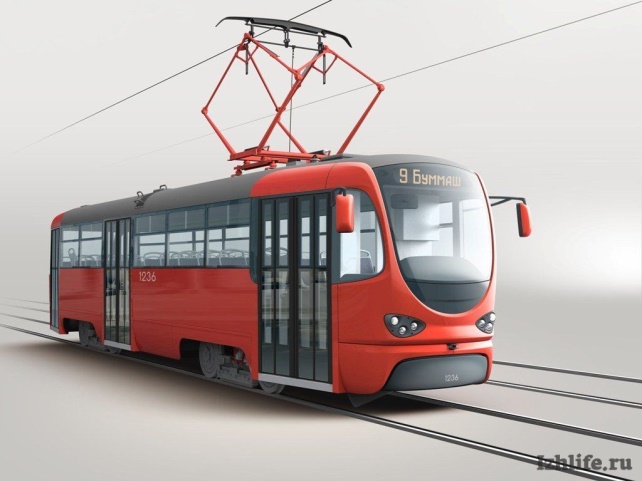 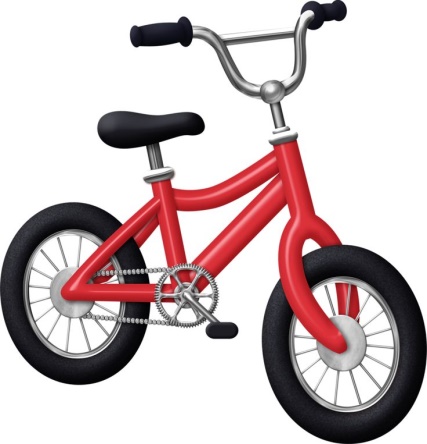 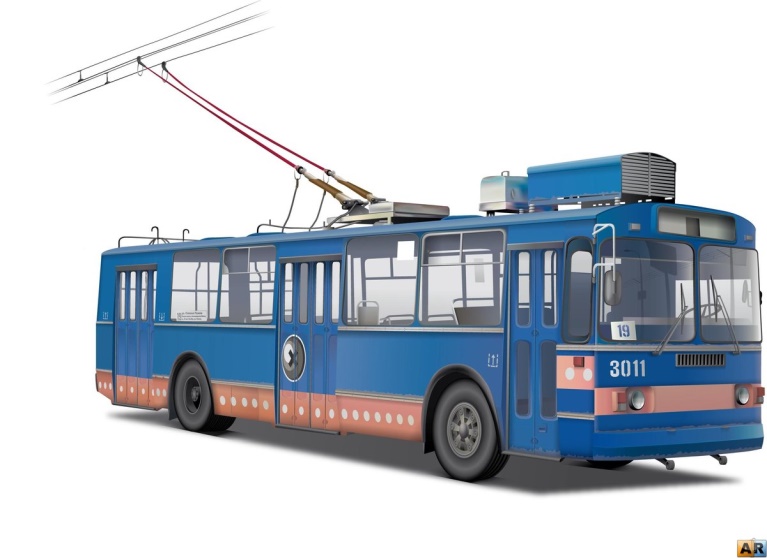 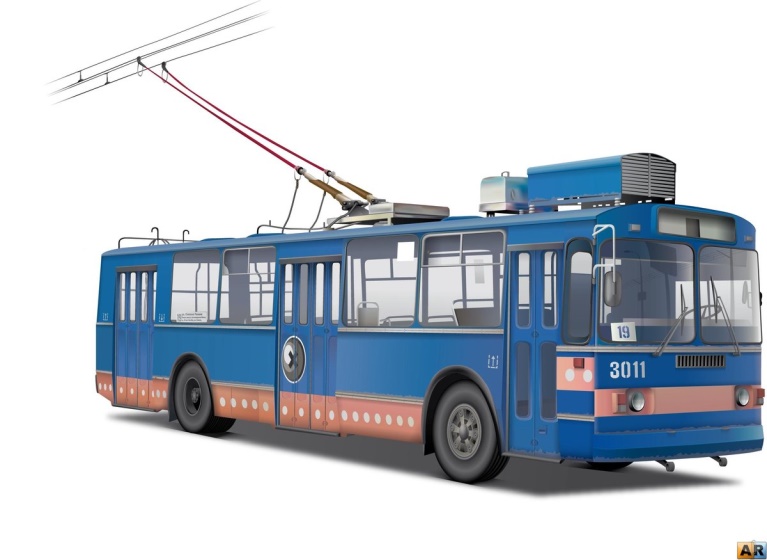 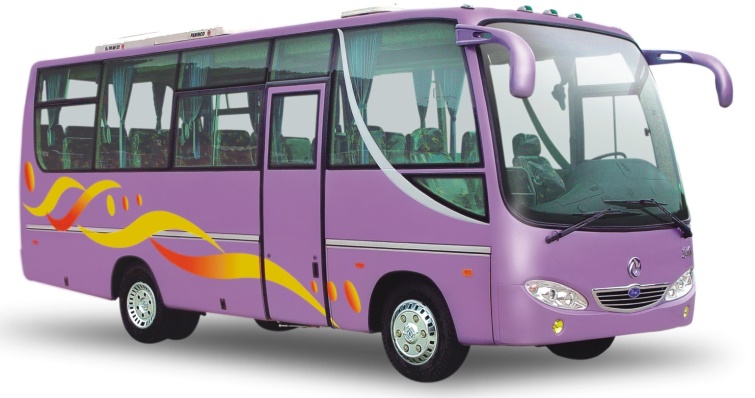 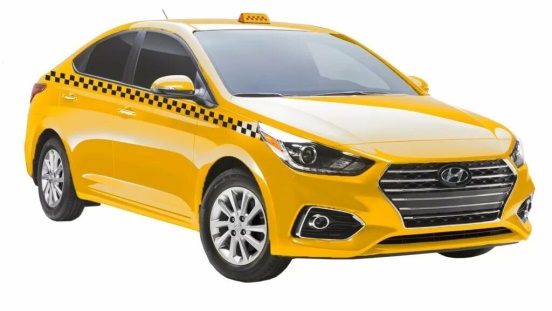 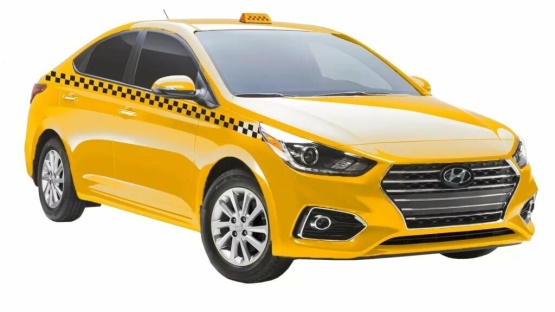 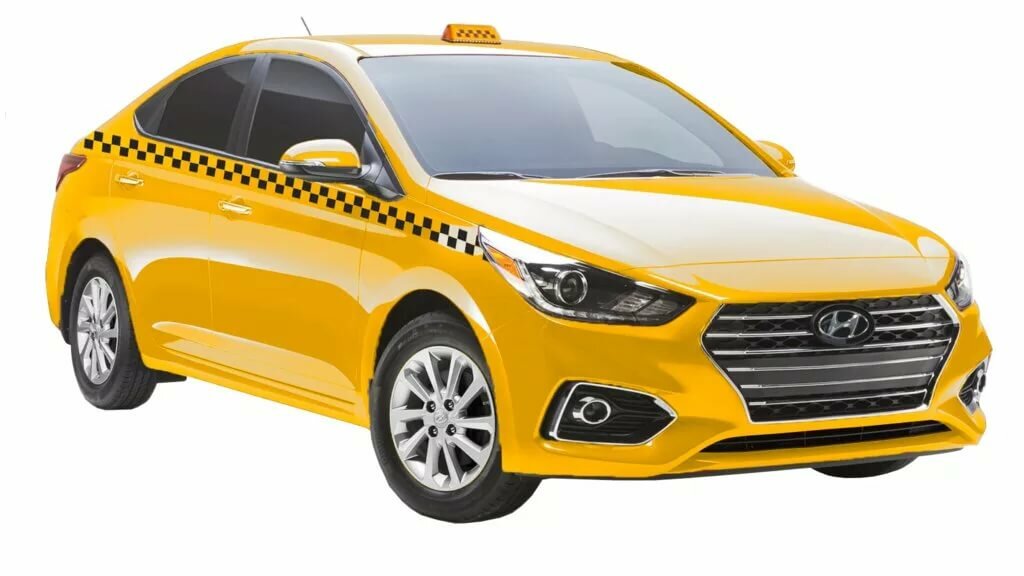 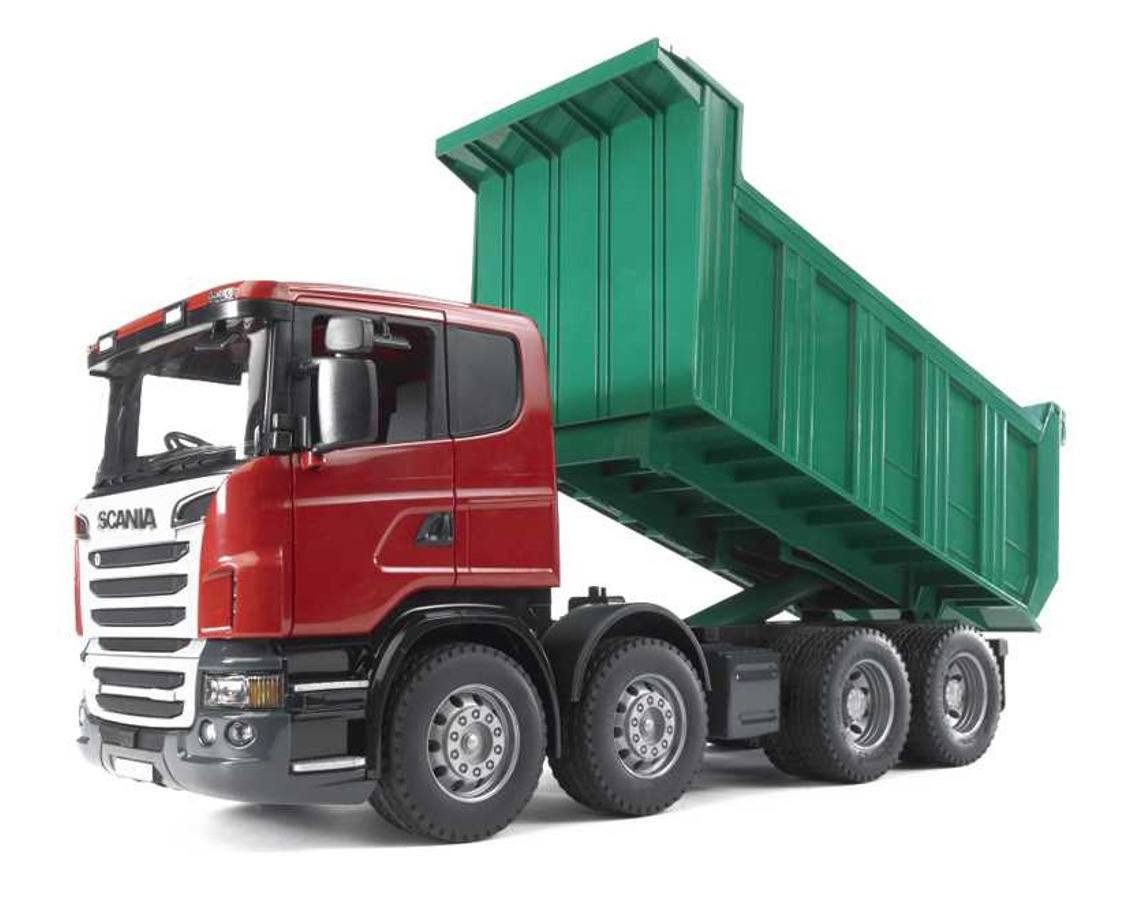 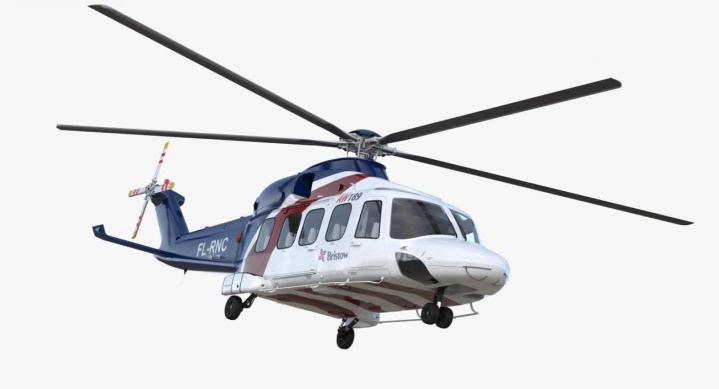 